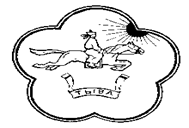 ТЫВА РЕСПУБЛИКАНЫН ТЕС-ХЕМ КОЖУУН ЧАГЫРГАЗЫНЫНДОКТААЛЫПОСТАНОВЛЕНИЕАДМИНИСТРАЦИИ ТЕС-ХЕМСКОГО КОЖУУНАРЕСПУБЛИКИ ТЫВАс. Самагалтай				№ _____	      от «____» ________ 2020г.О внесении изменений в муниципальную целевую программу «Развитие Здравоохранения в Тес-Хемском кожууне на 2019-2021 годы».           В целях профилактики, снижения заболеваемости и смертности от туберкулеза на территории Тес- Хемского кожууна на 2019-2021 гг.  Администрация Тес- Хемского кожууна ПОСТАНОВЛЯЕТ:Утвердить внесение изменений в смете финансирования в части заключительной дезинфекции бациллярных очагов в муниципальной программы «Развитие Здравоохранения в Тес-Хемском кожууне на 2019-2021 годы»». (Приложение №1);ГБУЗ РТ «Тес-Хемская ЦКБ» продолжить реализацию программы на 2021г.;Управлению финансов Администрации Тес-Хемского кожууна профинансировать проведение сплошного ФГ-обследования населения и мероприятия по заключительной дезинфекции бациллярных очагов в рамках реализации муниципальной целевой программы;Контроль за исполнением настоящего постановления возложить на заместителя председателя администрации кожууна по социальной политике Каржал Ч. У.Председатель Администрации      Тес-Хемского кожууна                                                      Т. Самдан                                                                                                Приложение № 1                                                                                       к постановлению Администрации                                                                                                    Тес-Хемского кожууна                                                                                                   от «___» сентября 2021 г. №___                                                                                                                                                                                                                                                                                                                                                                                                                                                                                                                                                                                                                                                                                                                                                                                                                                                                                                                                                                                                                                                                                                                                                                                                                                                                                                                                                                                                                                                                                                                                                                                                                                                                                                                                                                                                                                                                                                                                                                                                                                                                                                                                                                                                                                                                                                                                                                                                                                                                                                                                                                                                                                                                                                                                                                                                                                                                                                                                                                                                                                                                                                                                                                                                                                                                                                                                                                                                                                                                                                                                                                                                                                                                                                                                                                                                                                                                                                                                                                                                                                                                                                                                                                                                                                                                                                                                                                                                                                                                                                                                                                                                                                                                                                                                                                                                                                                                                                                                                                                                                                                                                                                                                                                                                                                                                                                                                                                                                                                                                                                                                                                                                                                                                                               Муниципальная программа «Развитие здравоохранения в Тес-Хемском кожууне на 2019-2021 годы»Муниципальная подпрограмма «Неотложные меры борьбы с туберкулезом в Тес-Хемском кожууне на 2019-2021 ггI. ПАСПОРТ ПОДПРОГРАММЫII ВведениеМуниципальная подпрограмма предусматривает обеспечение стабилизации эпидемиологической ситуации по туберкулезу путем реализации комплексных профилактических и противоэпидемиологических мероприятий, осуществляемых исполнителями при координации и руководстве со стороны исполнительной власти.III. Содержание проблем и обоснование необходимости ее решения.1. Туберкулез является социальной проблемой, на которую оказывают влияние экономические и социальные факторы, качество жизни населения. Эпидемическая ситуация в нашем кожууне остается напряженной. На сегодняшний день по активной форме состоят на учете 37 человек, по кожууну 22 бактериальных очагов. За 8 месяцев умерло 5 человек, 3 из них трудоспособного возраста ( за 2017 год – 5 умерших от туберкулеза). 2. В структуре клинических форм туберкулеза стало больше пациентов, страдающих распространенными запущенными и осложненными формами, а также больных, выделяющих лекарственно-устойчивые возбудители туберкулеза, в связи с этим интенсивность эпидпроцесса не снижается.3. Ежегодно освобождается из мест лишения свободы больные с туберкулезом и большинство из них бактериовыделители и с  лекарственно-устойчивой формой туберкулеза.4. Проблема в обследовании и лечении с мигрирующими больными и с больными, которые прописаны в Тес-Хемском кожууне, а фактически проживают в г. Кызыле и в других кожуунах.5. Снижение профилактической работы и активного выявления больных приводит к не довыявлению 25% - 30% больных  туберкулезом ежегодно, что пополняет источники распространения туберкулеза среди здорового населения.      6. Проблемой предупреждения распространения туберкулеза является выявление туберкулеза на ранней стадии диагностики, вследствие низкого охвата флюорографическим обследованием населения кожууна. 7. Основными причинами резкого повышения заболеваемости туберкулезом являются:- отсутствие адекватного финансирования противотуберкулезных мероприятий, - ухудшение условий жизни населения,   - недостаточное и низкое качество питания,- нарушение профилактической системы ежегодного отдыха населения в санаториях,  домах отдыха, детей – в лагерях,- появление новых групп риска, лиц без определенного места жительства,- увеличение числа асоциальных лиц среди населения.- Нарушена сложившаяся система противотуберкулезной помощи, ухудшается материально-техническая база, снижается уровень профилактических осмотров, изменяются свойства возбудителя туберкулеза.8. Проблема борьбы с туберкулезом требует комплексного подхода к ее решению, привлечения целевых средств из кожуунного бюджета, что возможно осуществить только в рамках кожуунной целевой программы.IV. Основные мероприятия по реализации Подпрограммы Мероприятия будут осуществляться в системе здравоохранения и санитарного надзора.          В системе здравоохранения предусматривается реконструкция проточно-вытяжной вентиляции, приобретение бактерицидных облучателей, совершенствование методов обследования на поликлиническом уровне, внедрение принципов контроля за туберкулезом в первичной цепи здравоохранения кожууна, обеспечение социальной защиты работников здравоохранения, проведение месячников борьбы с туберкулезом, профилактика  массового характера с участием волонтеров, представителей общественных организаций, руководителей организаций, коллективов всех форм собственности, а на только медицинской общественности. Профилактические мероприятия, связанные с предупреждением распространения туберкулеза направлены на совершенствование диагностического процесса. Для чего: - увеличение объемов исследование мокроты на туберкулезные микробактерии у групп риска:- проведение двукратной ежегодной туберкулинодиагностики детям и подростка из социально неблагополучных семей округа;- проведение иммунизации против туберкулеза детям 7 и 14 лет; -проведение камерной дезинфекции бациллярных очаговМероприятияпо реализации муниципальной  целевой подпрограммы «Неотложные мероприятия за счет средств муниципального бюджета Тес-Хемского кожууна на 2019-2021гг.V. Объемы и источники финансирования Подпрограммы:    Подпрограмма реализуется за счет денежных средств муниципального бюджета Администрации МР «Тес-Хемский кожуун РТ». Ориентировочный объем финансирования  мероприятий  на 2019-2021 гг составляет 464 000 рублей.Наименование подпрограммыМуниципальная подпрограмма «Неотложные меры борьбы с туберкулезом в Тес-Хемском кожууне на  2019-2021гг.»Основания для разработки Подпрограммы- Федеральный закон от 18.06.2001 № 77-ФЗ «О предупреждении распространения туберкулеза в РФ»;- Федеральная целевая программа «Предупреждение и борьба с заболеваниями социального характера (2002-)» утвержденная постановлением Правительства РФ от 13.11.2001 г. № 790 ;- Постановление Правительства РФ от 07.03.1997 г. № 260 «О мерах по предупреждению распространения туберкулеза РФ»;- Приказ МЗ РФ от 15.04.1997 г. № 116 «О мерах по предупреждению распространения туберкулеза РФ»;- Закон Республики Тыва от 31 декабря 1996 года «О противотуберкулезной помощи и защите населения от туберкулеза»- Протокольное решение заседания Совета Правительства РТ «О приоритетном направлении деятельности Министерства здравоохранения и социального развития РТ на 2013-.г»ЗаказчикАдминистрация муниципального района «Тес-Хемский кожуун Республики Тыва».Основной разработчик ПрограммыАдминистрация муниципального района «Тес-Хемский кожуун Республики Тыва».Цель ПодпрограммыСтабилизация и улучшение эпидемиологической ситуации, связанной с туберкулезом в Тес-Хемском кожуунеЗадачи Подпрограммы - Совершенствование системы муниципального контроля за проведением профилактических  и противоэпидемических мероприятий по борьбе с туберкулезом; - Регистрация, учет и статистическое наблюдение  новых случаев туберкулеза;- Организация раннего  выявления больных туберкулезом - Проведение профилактических и противоэпидемических мероприятий в очагах туберкулеза; - Дезинфекционные  мероприятия в очагах туберкулеза;- Укрепление материальной базы противотуберкулезной службы; - Повышение уровня квалификации сотрудников фтизиатрической службы и общей лечебной сети по вопросам профилактики и лечения туберкулеза, распространения знаний о туберкулезе среди населения; - Проводить широкой разъяснительной и санаторно-просветительской работы по вопросам борьбы с туберкулезом среди населения.  Сроки реализации Подпрограммы2019-2021гг.Объемы и источники финансирования  - 414 000Бюджет Администрации Тес-Хемского кожуунаИсполнители основных мероприятий ПодпрограммыГБУЗ РТ «Тес-Хемская ЦКБ»;- Администрации сельских поселений (по согласованию)- с. Самагалтай- с. Берт-Даг- с. Чыргаланды- Кызыл-Чыраа- с. У-Шынаа- с. О-Шынаа- ГБУЗ РТ «Республиканский противотуберкулезный диспансер»( по согласованию)Ожидаемые результаты реализации Подпрограммы- Выявление не менее 60-65% впервые взятых на учет больных туберкулезом при профилактических осмотрах; - Снижение первичного выхода на инвалидность по туберкулезу на 10-15 % впервые взятых на учет;- Повышение  соотношения числа излеченных и умерших от туберкулеза до уровня 3,5:1;- Снижение инфицированности детей 5%;- Охват  вакцинацией новорожденных не менее 95%;- Ревакцинацией детей и подростков не менее 95%;- закрытие полостей распада до 80%, прекращение бактериовыделения до 75%;- Обеспечение эпизоотологического благополучия по туберкулезу среди сельскохозяйственных животных. Система контроля за реализацией ПодпрограммыКонтроль за реализацией программымероприятий осуществляет Администрациямуниципального района «Тес-Хемский кожуун Республики Тыва», Министерство Здравоохранения Республики Тыва                                                        Источники и объемы финансирования реализации программных мероприятий Реализация мероприятий Программы основными исполнителями производится за счет средств, предусмотренных в бюджете муниципального района на соответствующий год.  №Наименование Мероприятий Расчет           Потребность            Потребность            Потребность №Наименование Мероприятий Расчет2019 г2020г 2021г1. Заключительная  дезинфекция бациллярных очагов Стоимость одной заключительной  дезинфекции 4 997* 22 бакочагов110 000-500002.Передвижное флюорографическое обследование9000090000870003Приобретение предметов личной гигиены (37 больных активной группы  ) Стоимость одного набора 1000 руб-37000-Сумма 464000200000127000137000